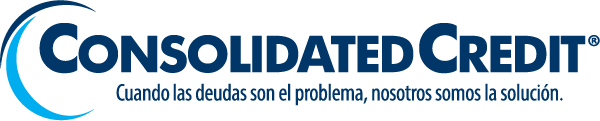 Hoja de trabajo de patrimonio neto Instrucciones: El patrimonio neto se determina restando sus pasivos totales (deudas) de sus activos totales. Complete las dos columnas a continuación, luego totalice cada columna y reste el total en la columna B del total en la columna A.TOTAL ACTIVOS (COLUMNA A) – TOTAL PASIVOS (COLUMNA B) = ______ PATRIMONIO NETO ActivosActivosPasivosPasivosValor de su hogar en el mercado$Balance actual de su hipoteca$Valor de su(s) auto(s) en el mercado$Balance de su préstamo de valor acumulado o HELOC$Balance de cuenta de cheques$Balance de préstamo de auto$Balance de cuenta de ahorros $Total de balances tarjetas de crédito$Balance cuenta Money Market$Balances préstamos estudiantiles$Valor total de sus bonos$Balance préstamo de consolidación$Valor total de sus acciones$Balance total préstamo personal$Balance actual de su 401(k)$Balance préstamo 401(k)$Balance actual de su IRA$Total deudas médicas$Póliza de seguro de vida permanente$Cuentas en colección$Valor estimado: antigüedades$Otro$Valor estimado: arte$Otro$Valor estimado: joyería$Otro$TOTAL$TOTAL$